Summer 2023 Conference LifeguardPosition Overview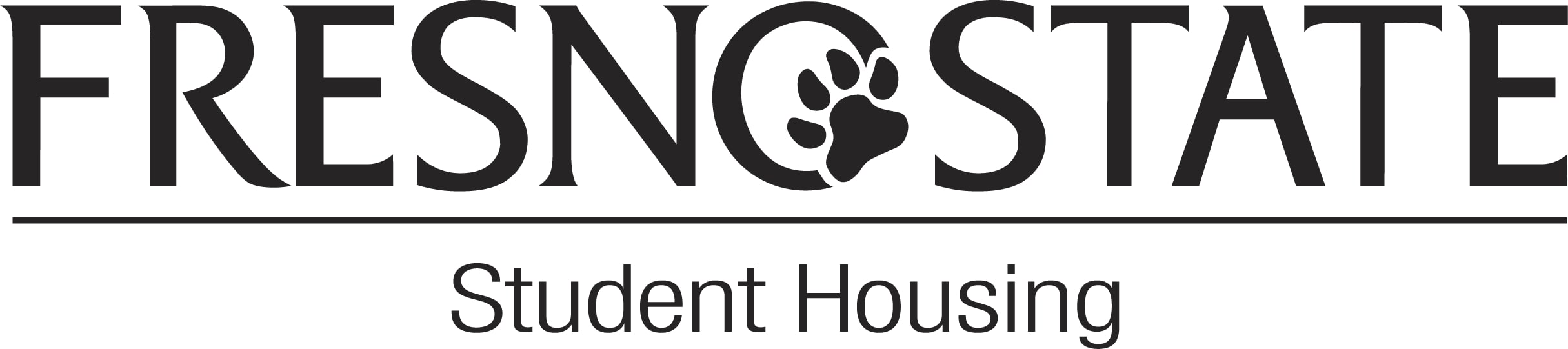 To provide the Summer Conferences program at Student Housing with dedicated and enthusiastic service, assuring that guests have a quality experience on the Fresno State campus. Provide a safe environment for guests at the pool area. Lifeguards are under the direct supervision of the Summer Conference Coordinator.Current Fresno State Student18 years of age or older.Current CPR/Lifeguard Certification (by May 1, 2022)*
*Student Housing will reimburse Lifeguard for course fees; contingent upon successful completion of course.Strong communication skills and demonstrated leadership abilityGood disciplinary and financial standing (Student Housing and Fresno State)Two recommendations (encouraged but not required)Attend all training sessions and workshops arranged for summer staff: Dates: TBD (Saturday training – usually early May)Commitment to the summer conferences program from Monday, May 23rd – Friday, August 12th, 2022. (Move-in begins: May 22nd at 12pm unless notified otherwise)Arrive on time and work all scheduled shifts.Daily shifts are typically from either 12pm-4pm or 4pm-8pm. Shift from 4pm-8pm will include a 30 min dinner break from 5pm-5:30pm. During the dinner break, the lifeguard will be required to lock down the pool area. Estimated 30 hours/week. (Shift times and hours subject to change)Engage in formal/informal pleasant interaction, and serve as a resource for conference guests regarding information about the Fresno State campus and Fresno community.Live in residence suites as assigned - provided as part of compensation package.Demonstrate exceptional interpersonal and communication skills.Be able to provide prompt customer service to conference guests.Be responsible, flexible, take initiative, problem solve and accept challenges.Work independently, sometimes under pressure.Be responsible for use/security of keys, cell phone (provided) and other items designated by HousingWear correct dress code while on duty and when checking summer conference guests in and out. (Provide own red swimsuit and shorts.)Uphold and follow California State University, Fresno Association Inc. policies as stated in the Student Housing Handbook with established modifications for summer conference guests.Be able to work outdoors during warm weather.Successfully complete CPR/Lifeguard course by May 1, 2022. Reimbursement of course fees contingent upon successful certification.Assist with opening/closing of halls including placement/removal of blankets & mattress pads in the room.Fulfill responsibilities of the position description and stated job expectations of supervisors.
Work closely with the Student Housing Public Safety Assistants to ensure safety of Summer Conference guests.Post and regularly update pertinent information at pool (Examples: policies, hours, reservations etc.)Be familiar and assist with housing emergency procedures (EARS), pool safety and emergency procedures, sleep in room provided at Student Housing every night except on scheduled days off (average 1-2 days per week) and be available for emergency calls related to injuries, health, weather, fire, and campus security (training provided).During lifeguard shifts: greet the guests, monitor pool area, enforce rules, and work with different age groups from a variety of diverse summer programs.Have the Lifeguard phone (provided) during all shifts at the pool. Be present for group reservations of the pool that you have been assigned to work. Lifeguards may be required to open and supervise the pool as early as 9:00am based on reservations. If needed, assist in checking guests in and out of residence halls, assist with the opening/closing of hallsAssume duties and responsibilities as requested by the Summer Conference Coordinator.Room and Board:Large single bedroom within a two- or three- bedroom furnished residence suite at Student Housing from Sunday, May 22nd, noon – Friday, August 12th at 5:00pm (Dates Subject to Change)Meal plan provided at University Dining Hall during days and hours of operation.Utilities paid, free streaming cable and internet service.Use of Fitness Center, Outdoor Pool, and Computer Lab during open hours.Stipend:New Lifeguards: Approximately $2100 earned over the summer if no shifts are missed*Returning Lifeguards: Approximately $2300 earned over the summer if no shifts are missed*Payroll disbursement dates: June 7th, June 22nd, July 7th, July 22nd, August 6th, August 20th*In the event Summer Conferences end early, stipend payment may be modifiedAn initial employment offer and continued employment is contingent upon a satisfactory background investigation, and other applicable conditions.*Due to the duties and irregular shift assignments, Summer Conference Lifeguards must receive advance permission from the Summer Conference Coordinator to hold another job or enroll in Summer Session courses. Other jobs and/or summer session courses must NOT interfere with the Summer Conference Lifeguard position responsibilities.*2022-2023 Residential Life Staff may not be eligible for the final stipend amount (New and Returning) due to the required end date of August 1st. A limited number of RLS members will be eligible for hire.
*In the event Summer Conferences end early, final stipend payment may be modified.



Remove this coversheet before submitting your application


Please print legibly
Name:		Fresno State ID#: 	Phone:		E-mail Address:	Major: ___________________________________ # of College Units Completed as of Fall 2021 ______ 

Cumulative GPA ____________Expected Graduation Date:___________________	    Street Address		  	  			        Apt/Suite		              City 			                          State                             Zip Code              Check this box if your Local/On Campus Address is the same as your Permanent Address.	    Street Address		  	  			        Apt/Suite		              City 			                          State                             Zip CodeHave you ever been employed at Student Housing? (Circle One)If yes, list the position(s) held and date(s) of employment:Are you currently (or plan on being) employed, including with any other department or organization with Fresno State, including Auxiliary departments?

                                                            YES                                              NOIf yes, please explain:
Are you in good financial and disciplinary standing with: (Circle One)a) Fresno State:    		YES              NO                    b) Student Housing:               YES              NO	      N/AIf no, explain: __________________________________________________________________________List other previous employers (at least two years), including any volunteer hours, and briefly describe the type of work performed: Briefly describe any customer service experience you have provided in a volunteer or paid position:List CPR/Lifeguard certification and expiration date OR circle below:I understand that reimbursement for the CPR/Lifeguarding course is contingent upon successful certification. I also understand that my continued employment is contingent upon successful certification by May 1, 2022.Specifically describe any lifeguard and/or safety experience you have had in a volunteer or paid position.What qualities or skills do you have that make you the best candidate for this position?Do you have any commitments (including, but not limited to: another job, summer session courses, volunteer work) that would deter you from full-time work obligations with irregular hours and split shifts from May 23rd - August 12th, 2022 as well as, one Saturday in May? (Usually early-May)If yes, list the…References: NOTE: It is your responsibility to submit two letters of recommendation in addition to this application. Letters of recommendation are not required, but strongly encouraged.Name: ____________________________________________ Occupation &Title: ____________________________________ Contact: ___________________________________________ Name: ____________________________________________ Occupation &Title: ____________________________________ Contact: ___________________________________________I certify that the information provided in this application is true and correct to the best of my knowledge.Applicant Signature_______________________________	Date ___________________Return the completed application and your resume to the 24-Hr Service Desk at Fresno State Student Housing, or email to the Marketing and Summer Conference Coordinator, Anthony Zataray, at azataray@csufresno.eduApplication Deadline: Sunday, March 20th.Job DescriptionMinimum Qualifications Expectations  Primary Responsibilities  Compensation    Personal Information:Permanent Address:Local/On Campus Address:YES                                              NOYES                                              NOYES                                              NOCommitment(s)Date(s)Time(s)